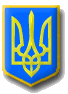 ГРЕЧАНоПОДІВСЬКА  сільська рада ШИРОКІВСЬКОГО  району ДНІПРОПЕТРОВСЬКОЇ області  сесія 7  скликання (ПРОЕКТ) рішенняПро надання дозволу на виготовленняпроектно-кошторисної документації.Керуючись ст. 26 Закону України «Про місцеве самоврядування в Україні» сільська рада ВИРІШИЛА:        1.  Надати дозвіл  на виготовлення проектно-кошторисної  документації:  «Капітальний ремонт приміщень Гречаноподівського сільського будинку культури Гречаноподівської сільської ради розташованого за адресою: Дніпропетровська область, Широківський район, с. Гречані Поди, вул. Молодіжна, буд.24».            2.  Рішення сесії № 534 -43/УІІ від 27.03.2018р. «Про надання дозволу на виготовлення проектно – кошторисної документації «Капітальний ремонт Гречаноподівського сільського будинку культури Гречаноподівської сільської ради розташованого за адресою: Дніпропетровська область, Широківський район, с. Гречані Поди, вул. Молодіжна, буд.24»», рішення сесії №963 – 68/УІІ від 20.09.2019р. «Про затвердження проектно-кошторисної документації «Капітальний ремонт Гречаноподівського сільського будинку культури Гречаноподівської сільської ради розташованого за адресою: Дніпропетровська область, Широківський район, с. Гречані Поди, вул. Молодіжна, буд.24»», рішення сесії № 1148 – 72/ УІІ від 19. 02. 2020року «Про надання згоди на коригування проектної документації робочого проекту «Капітальний ремонт Гречаноподівського сільського будинку культури Гречаноподівської сільської ради розташованого за адресою: Дніпропетровська область, Широківський район, с. Гречані Поди, вул. Молодіжна, буд.24»», вважати такими, що втратили чинність.3. Контроль за виконанням даного рішення покласти та на постійну  комісію  з питань планування, фінансів, бюджету та соціально-економічного розвитку.Сільський   голова                                            Усик Г.О.                     2020 рокус. Гречані Поди      №  